Year 1 ReadingDate: Wednesday 25th March 2020
LO: To answer questions about a textSuccess Criteria: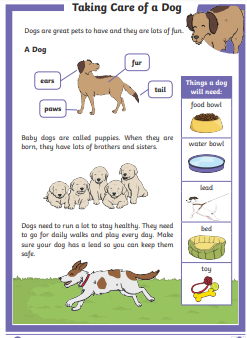 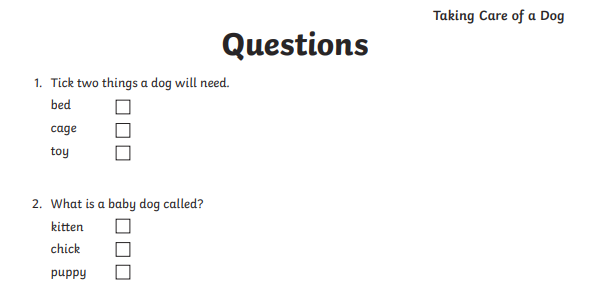 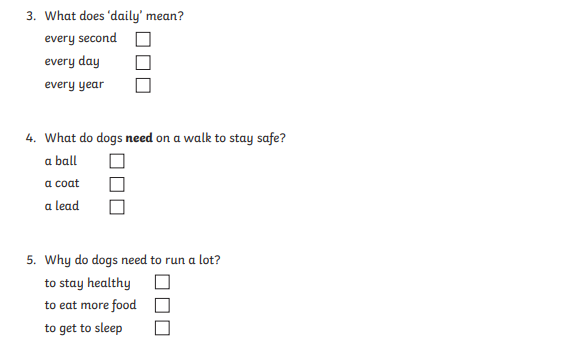 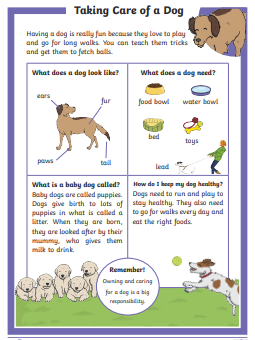 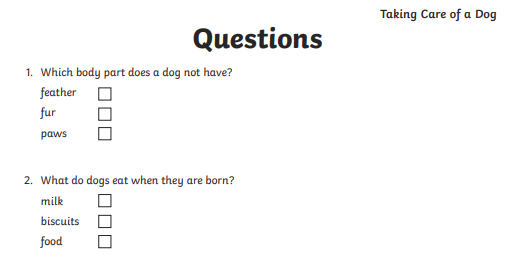 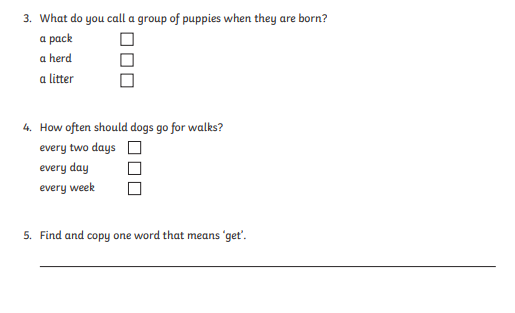 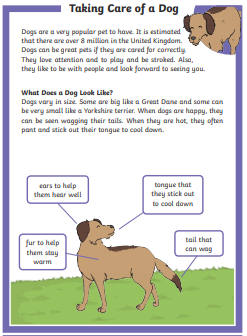 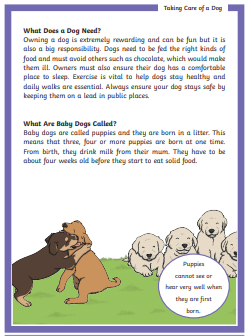 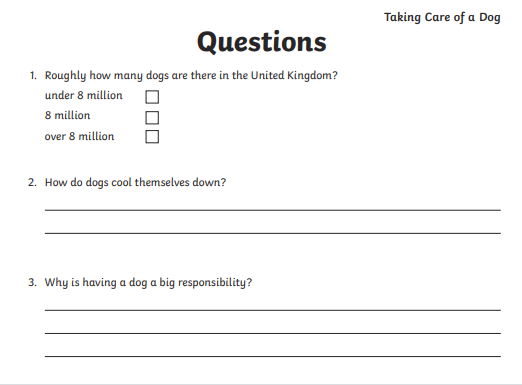 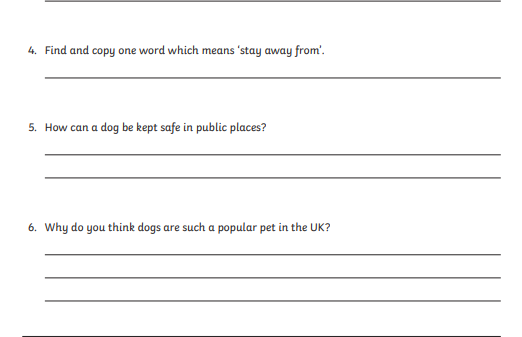 1. Read the information text about taking care of a dog2. Talk about what you have read3. Answer the questions about taking care of a dog